Roll CallMr. Drew Keahey, the President, called the meeting to order and requested the Secretary call roll with the following present and answering:
PRESENT
Commissioner Johnny Turner
Commissioner Antwain Downs
President Drew Keahey
Vice President Rodney Hutchins
Commissioner Dick Zeagler
Commissioner Robert Neal Harwell
ABSENTCommissioner Michelle CollumCommissioner Mike CallowayCommissioner Dustin Morris Commissioner Kenneth WilsonCommissioner Ashley PetersOthers in attendance were Mr. Michael Street, Attorney, Tensas Basin Levee District; Mr. Brandon Waggoner, Executive Director, Tensas Basin Levee District; Mr. Matt Varnell, Administrative Director, Tensas Basin Levee District; Mr. Justin Holloway, Operations Superintendent, Tensas Basin Levee District; Ms. Susan Douglas, DOTD Mr. Dylan McIntosh DOTD.PrayerPresident Drew Keahey opened the meeting with prayer followed by the Pledge of Allegiance.Public Comment on Agenda ItemsAction1.  Minutes of the July 2023 MeetingMotion made by Commissioner Turner, Seconded by Commissioner Downs, and passed unanimously by the Board of Commissioners of the Tensas Basin Levee District, after President Drew Keahey called for public comments and there were none, to-wit:RESOLUTIONNOW THEREFORE, BE IT RESOLVED that the Board of Commissioners of the Tensas Basin Levee District does hereby declare that the reading of the minutes of the regular meeting of July 13, 2023, is hereby dispensed with and declared approved as published in the official journal of this board, The News-Star.Aundi Brown									Drew KeaheyInterim Secretary   								President2. Bills for July 2023Motion made by Vice President Hutchins, seconded by Commissioner Downs, and passed unanimously by the Board of Commissioners of the Tensas Basin Levee District, after President Drew Keahey called for public comments and there were none, to-wit:RESOLUTIONNOW, THEREFORE, BE IT RESOLVED that the Board of Commissioners of the Tensas Basin Levee District does hereby approve paying of all bills reviewed & approved by the financial committee for July 2023.Aundi Brown 									Drew KeaheyInterim Secretary									President
Amending the 2022-2023 BudgetWHEREAS the Board of Commissioners of the Tensas Basin Levee District have reviewed the submitted Amended Budget for 2022-2023, and after reviewing has held a vote to approve said budget:Motion made By Commissioner Zeagler, seconded by Commissioner Harwell, and passed unanimously by the Board of the Commissioners of the Tensas Basin Levee District, after President Drew Keahey called for public comments and there were none, to wit:RESOLUTIONNOW, THEREFORE, BE IT RESOLVED that the Board of Commissioners of the Tensas Basin Levee District does hereby approve the amended budget for 2022-2023 fiscal year.Aundi Brown								 	Drew KeaheyInterim Secretary							   		President4. Official Journal BidsMotion made by Commissioner Downs, seconded by Commissioner Turner, to accept the bid from The News Star for the fiscal year of 2023-2024.RESOLUTIONNOW THEREFORE, BE IT RESOLVED that the Board of Commissioners of the Tensas Basin Levee District does hereby accept the bid of $3.36 per column inch for 10-column Legal Display Ads, .24 per line for 10 Column Legal Line Ads, $13.29 for Affidavits.Aundi Brown									Drew KeaheyInterim Secretary   								President5. Change Order 1 for Lee LaneMotion made by Commissioner Turner, seconded by Commissioner Zeagler, concerning the acceptance of Change Order 1 regarding the Lee Lane Levee Setback project. This change order states that the project is complete and came in under budget with an excess of $3,210.94.RESOLUTIONNOW, THEREFORE, BE IT RESOLVED that the Board of Commissioners of the Tensas Basin Levee District doeshereby accept Change Order 1 on the Lee Lane Levee Setback. Aundi Brown 									Drew KeaheyInterim Secretary									President6. Phase 1 Survey for the Logtown Property.Motion made by Commissioner Zeagler, Seconded by Commissioner Downs, and passed unanimously by the Board of Commissioners of the Tensas Basin Levee District, after President Keahey called for public comments and there were none, to-wit:RESOLUTIONNOW, THEREFORE, BE IT RESOLVED that the Board of Commissioners of the Tensas Basin Levee District does hereby authorize a Phase 1 survey to be conducted on the Logtown Road property that will house the new Tensas Basin Levee District Facility.Aundi Brown								 	Drew Keahey	
Interim Secretary							 		President
7. Donate.Motion made by Commissioner Hutchins, Seconded by Commissioner Downs, and passed unanimously by the Board of Commissioners of the Tensas Basin Levee District, after President Keahey called for public comments and there were none, to-wit:RESOLUTIONNOW, THEREFORE, BE IT RESOLVED that the Board of Commissioners of the Tensas Basin Levee District does hereby authorize the donation of surplus police lights and equipment to Catahoula Parish Sheriff’s Department. Aundi Brown								 	Drew Keahey	
Interim Secretary							 		President
Requests8.  Begin Accepting Credit Cards/AFT Payments for TBLD LeasesMotion made by Commissioner Turner, Seconded by Commissioner Hutchins, and passed unanimously by the Board of Commissioners of the Tensas Basin Levee District, after President Keahey called for public comments and there were none, to-wit:RESOLUTIONNOW, THEREFORE, BE IT RESOLVED that the Board of Commissioners of the Tensas Basin Levee District does hereby authorize the acceptance of Credit Card/AFT payments for land leases and campsites. Aundi Brown								 	Drew Keahey	
Interim Secretary							 		President9.  Late Fees on LeasesMotion made by Commissioner Turner Seconded by Commissioner Downs, and passed unanimously by the Board of Commissioners of the Tensas Basin Levee District, after President Keahey called for public comments and there were none, to-wit:RESOLUTIONNOW, THEREFORE, BE IT RESOLVED that the Board of Commissioners of the Tensas Basin Levee District does hereby authorize the practice of charging a $250 late fee on al leases. 
Aundi Brown								 	Drew Keahey	
Interim Secretary							 		PresidentPublic CommentsPresentationsFinancial Statements12.. Financial Statements were reviewed and discussed.Items for DiscussionLevee UpdatesAdjournThe meeting was adjourned at 10:09 a.m.Next Meeting September 12, 2023, 9:30 a.m.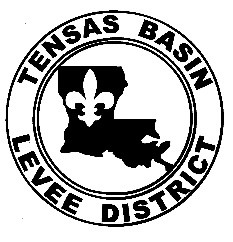 